SAFETY DATA SHEETCompiled in accordance with REACH Regulation (EC) No 1907/2006, as amended by UK REACH Regulations SI 2019/758SECTION 1: Identification of the Substance/Mixture and of the Company/Undertaking1.1. Product IdentifierZoflora Carpet Cleaner (All Perfumes)1.2. Relevant identified uses of substance or mixture and uses advised againstHousehold carpet cleaning product.1.3. Details of supplier of the safety data sheetSupplier name:		Thornton & Ross LtdSupplier address:		Linthwaite, Huddersfield, HD7 5QHTelephone:		+44 (0) 1484 842 217Fax:			+44 (0) 1484 847 301Email:			sds@thorntonross.com1.4. Emergency telephone numberTelephone:		+44 (0) 1484 848 164Available:		Out of working hoursSECTION 2: Hazards Identification2.1. Classification of the substance or mixtureAccording to Regulation (EC) No. 1272/2008 (GB-CLP) the mixture is classified as;Physical hazards			Aerosol 1 - H222, H229Health hazards			Not ClassifiedEnvironmental hazards		Not Classified2.2. Label elementsPictogram(s):			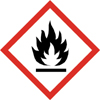 Signal Word:			DangerHazard Classification:		Aerosols Category 1Hazard Statements:		H222 Extremely flammable aerosol.H229 Pressurised container: may burst if heated.Precautionary Statements:	P210 Keep away from heat, hot surfaces, sparks, open flames and other ignition sources. No smoking.P211 Do not spray on an open flame or other ignition source.P251 Do not pierce or burn, even after use.P264 Wash contaminated skin thoroughly after handling.P305+P351+P338 IF IN EYES: Rinse cautiously with water for several minutes. Removecontact lenses, if present and easy to do. Continue rinsing.P337+P313 If eye irritation persists: Get medical advice/ attention.P410+P412 Protect from sunlight. Do not expose to temperatures exceeding 50°C/122°F.P262 Do not get in eyes, on skin, or on clothing.P260 Do not breathe spray.2.3. Other hazardsNone knownSECTION 3: Composition/Information on Ingredients3.2. Mixtures*Full text of H-Phrases can be found in Section 16.3SECTION 4: First Aid Measures4.1. Description of first aid measuresIf inhaled:		Remove affected person from source of contamination.If on skin:		Rinse with water. Get medical attention if irritation persists after washing.If in eyes:	Remove any contact lenses and open eyelids wide apart. Rinse with water. Get medicalattention if any discomfort continues.If swallowed:	Not relevant.Other first aid advice:	Not applicable.4.2. Most important symptoms and effects, both acute and delayedIf inhaled:		Not applicable.If on skin:		Not applicable.If in eyes:		Not applicable.If swallowed:		Not applicable.4.3. Indication of any immediate medical attention and special treatment neededMedical treatment:	If not sure about any symptoms contact a doctor or emergency services.SECTION 5: Firefighting Measures5.1. Extinguishing mediaSuitable extinguishing media:	Powder. Carbon dioxide (CO2). Dry chemicals, sand, dolomite etc.Unsuitable extinguishing media:	Do not use water jet.5.2. Special hazards arising from the substance or mixturePressurised container: may burst if heated.5.3. Advice for firefightersContainers close to fire should be removed or cooled with water. Use water to keep fireexposed containers cool and disperse vapours.SECTION 6: Accidental Release Measures6.1. Personal precautions, protective equipment and emergency proceduresNo smoking, sparks, flames or other sources of ignition near spillage.6.2. Environmental precautionsNot applicable.6.3. Methods and material for containment and cleaning upEliminate all sources of ignition. Provide adequate ventilation. Contain spillage with sand, earth or other suitable non-combustible material. Collect and dispose of spillage as indicated in Section 13.6.4. Reference to other sectionsSee Section 8 for protective equipment requirements.SECTION 7: Handling and Storage7.1. Precautions for safe handlingKeep away from heat, hot surfaces, sparks, open flames and other ignition sources. No smoking. Avoid contact with skin and eyes. Use only in well-ventilated areas.7.2. Conditions for safe storage, including any incompatibilitiesDo not store near heat sources or expose to high temperatures.7.3. Specific end use(s)Household disinfectant.SECTION 8: Exposure Controls/Personal Protection8.1. Control parameters8.2. Exposure controlsEngineering controls:	Provide adequate ventilationEye protection:		Chemical goggles or safety glassesFace protection:		Not applicableHand protection:		Rubber glovesSkin Protection:		Overalls must be worn when handling large quantitiesOther protection:		None requiredRespiratory protection:	If ventilation is insufficient, wear respiratory protectionThermal hazards:		None knownEnvironmental controls:	See Section 6.2SECTION 9: Physical and Chemical Properties9.1. Information on basic chemical and physical propertiesAppearance:			AerosolOdour:				PerfumedOdour threshold:			Not determinedPH:				6.0-8.0Melting/freezing point:		Not determinedInitial boiling point:		Not determinedBoiling range:			Not determinedFlash point:			Not determinedEvaporation rate:			Not determinedFlammability:			Highly flammableDecomposition temperature:	Not determinedViscosity	:			Not determinedUpper explosive limit:		Not determinedLower explosive limit:		Not determinedVapour pressure:			Not determinedVapour density (Air=1):		Not determined	Relative density:			Not determinedSolubility:			Not determinedPartition coefficient:		Not determinedAuto ignition temperature:		Not determinedOxidizing properties:		Not determinedExplosive properties:		Not determined9.2. Other informationNot available.SECTION 10: Stability and Reactivity10.1. ReactivityStable10.2. Chemical stabilityStable10.3. Possibility of hazardous reactionsNot available10.4. Conditions to avoidAvoid exposing aerosol containers to high temperatures or direct sunlight.10.5. Incompatible materialsNot available10.6. Hazardous decomposition productsNone knownSECTION 11: Toxicological Information11.1. Information on toxicological effectsInhalation:	May cause respiratory irritation.Skin contact:	May cause skin irritation.Eye contact:	May cause eye irritation.11.2. Other informationN/ASECTION 12: Ecological Information12.1. ToxicityData not available12.2. Persistence and degradabilityData not available12.3. Bioaccumulative potentialData not available12.4. Mobility in soilData not available12.5. Results of PBT and vPvB assessmentData not available12.6. Other adverse effectsN/ASECTION 13: Disposal Considerations13.1. Waste treatment methodsDispose of waste product or used containers in accordance with local regulations. Waste packaging should be collected for reuse or recycling. The generation of waste should be minimised or avoided wherever possible.SECTION 14: Transport Information14.1. UN number195014.2. UN proper shipping nameAEROSOLS14.3. Transport hazard class (es)2.114.4. Packing groupData not available14.5. Environmental hazardsNot a marine pollutant14.6. Special precautions for userEmS:			F-D, S-UADR transport category:	2Tunnel restriction code:	(D)14.7. Transport in bulk according to Annex II of MARPOL73/78 and the IBC codeN/ASECTION 15: Regulatory Information15.1. Safety, health and environmental regulations/legislation specific for the substance or mixtureNot regulated by specific legislation.15.2. Chemical safety assessmentNot availableSECTION 16: Other Information16.1. Reason for changeAddition of midnight blooms fragrance16.2. Sources of informationIngredient safety data sheet(s), C&L Inventory and REACH Dossiers.16.3. Full text of H phrases from section 3 H220: 	Extremely flammable gasH222:	Extremely flammable materialH225:	Highly flammable liquid and vapourH229: 	Pressurized container: may burst if heatedH272:	May intensify fire: oxidizerH280:	Contains gas under pressure: may explode if heatedH301:	Toxic if swallowedH315:	Causes skin irritationH317:	May cause an allergic skin reactionH319:	Causes serious eye irritationH336: 	May cause drowsiness or dizzinessH400:	Very toxic to aquatic lifeH411:	Toxic to aquatic life with long lasting effects16.4. Method of evaluationHazards for mixture calculated in accordance with Regulation (EC) No. 1272/2008 (GB-CLP) using the information provided for constituents (ingredients).Hazardous Ingredient(s)%w/wCAS noEC/List noREACH reg. noHazard ClassificationH StatementsPetroleum Gases, Liquefied10-3068476-85-7270-704-2Flam Gas 1A, Press Gas (Liq)220, 280Propan-2-ol1-567-63-0200-661-7Flam Liq 2, Eye Irr 2, STOT SE 3225, 319, 336Sodium Nitrite<17632-00-0231-555-9M Factor (Acute) = 1Ox Sol 3, Ac Tox 3, Aq Ac 1272, 301, 400Perfumes Perfume compounds (see below)0.45-0.50N/ALinen Fresh6143587Sk Irr 2, Eye Irr 2, Sk Sens 1, Aq Chr 2315, 319, 317, 411Midnight Blooms6143588Eye Irr 2, Sk Sens 1, Aq Chr 2319, 317, 411SubstanceLTEL (8 hr TWA ppm)LTEL (8 hr TWA mg/m3)STEL (ppm)STEL (mg/m3)Petroleum gases, liquefied1000175012502180Propan-2-ol4009995001250